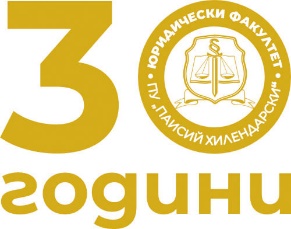 Научна конференция Правото в XXI век – предизвикателства и перспективиScientific conference The Law in the 21st Century – Challenges and PerspectivesРЕГИСТРАЦИОННА ФОРМА/ REGISTRATION FORMИме, фамилия / Name, surname:					Академична длъжност, научна степен / Academic title and position:	Университет, институция / University, Institution:Форма на участие / Form of participation:	   само с доклад / only with a paper       с доклад и участие на конференцията на 13 и 14 октомври 2022/ with a paper and participation in the conference on 13 and 14 October 2022 *    с доклад и онлайн участие на конференцията на 13 и 14 октомври 2022/ with a paper and online participation in the conference on 13 and 14 October 2022 *    с онлайн участие като публика на конференцията на 13 и 14 октомври 2022/online audience in the conference on 13 and 14 October 2022 *   Технически изисквания за участие в конференцията / Technical requirements for conference participation: проектор/ PowerPoint Projector             ☐ друго – уточнете какво/ other – please specify Адрес за кореспонденция/ Address:			Телефон/ Phone: 		Електронна поща/ e-mail:	Заглавие на български и на английски / Title:                       Резюме на български и на английски – до 200 думи всяко / Summary in English (up to 200 words each):		Моля, с тема на мейла Конференция 30, изпратете на / Please, send including as a subject in your mail Conference 30 to forums_law@uni-plovdiv.bg.* Програмата ще бъде обявена най-късно до десет дни преди конференцията.* The conference program shall be published no later than 10 days before the event. 